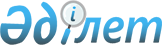 О внесении изменений в решение Бокейординского районного маслихата от 24 декабря 2015 года № 27-2 "О бюджете Бокейординского района на 2016-2018 годы"
					
			Утративший силу
			
			
		
					Решение Бокейординского районного маслихата Западно-Казахстанской области от 26 апреля 2016 года № 2-1. Зарегистрировано Департаментом юстиции Западно-Казахстанской области 12 мая 2016 года № 4400. Утратило силу решением маслихата Бокейординского района Западно-Казахстанской области от 9 марта 2017 года № 9-6      Сноска. Утратило силу решением маслихата Бокейординского района Западно-Казахстанской области от 09.03.2017 № 9-6 (вводится в действие со дня первого официального опубликования).

      В соответствии с Бюджетным кодексом Республики Казахстан от 4 декабря 2008 года, Законом Республики Казахстан от 23 января 2001 года "О местном государственном управлении и самоуправлении в Республике Казахстан" Бокейординский районный маслихат РЕШИЛ:

      1. Внести в решение Бокейординского районного маслихата от 24 декабря 2015 года №27-2 "О бюджете Бокейординского района на 2016-2018 годы" (зарегистрированное в Реестре государственной регистрации нормативных правовых актов №4231, опубликованное 16 февраля 2016 года в газете "Орда жұлдызы") следующие изменения:

      пункт 1 изложить в следующей редакции:

      "1. Утвердить районный бюджет на 2016-2018 годы согласно приложениям 1, 2 и 3 соответственно, в том числе на 2016 год в следующих объемах:

      1) доходы – 2 674 127 тысяча тенге:

      налоговые поступления – 219 526 тысячи тенге;

      неналоговые поступления – 1 044 тысяч тенге;

      поступления от продажи основного капитала - 0 тысяч тенге;

      поступления трансфертов – 2 440 159 тысяч тенге;

      погашение бюджетных кредитов – 13 398 тысяч тенге;

      2) затраты - 2 707 373 тысяч тенге;

      3) чистое бюджетное кредитование – 38 178 тысяч тенге:

      бюджетные кредиты – 38 178 тысяч тенге;

      погашение бюджетных кредитов – 0 тысяч тенге;

      4) сальдо по операциям с финансовыми активами - 0 тысяч тенге:

      приобретение финансовых активов - 0 тысяч тенге;

      поступления от продажи финансовых активов государства - 0 тысяч тенге;

      5) дефицит (профицит) бюджета - - 71 424 тысяч тенге;

      6) финансирование дефицита (использование профицита) бюджета - 71 424 тысяч тенге;

      поступление займов – 38 178 тысяч тенге;

      погашение займов – 13 398 тысяч тенге;

      используемые остатки бюджетных средств – 46 644 тысяч тенге.";

      приложение 1 к указанному решению изложить в новой редакции согласно приложению к настоящему решению.

      2. Руководителю аппарата Бокейординского районного маслихата (А.Хайруллин) обеспечить государственную регистрацию данного решения в органах юстиции, его официальное опубликование в информационно-правовой системе "Әділет" и средствах массовой информации.

      3. Настоящее решение вводится в действие с 1 января 2016 года.

 Районный бюджет на 2016 год            тысяч тенге


					© 2012. РГП на ПХВ «Институт законодательства и правовой информации Республики Казахстан» Министерства юстиции Республики Казахстан
				
      Председатель сессии

Б.Бектелеуова

      Секретарь маслихата

Е.Танатов
Приложение
к решению
Бокейординского районного маслихата
от 26 апреля 2016 года №2-1Приложение 1
к решению
Бокейординского районного маслихата
от 24 декабря 2015 года №27-2Категория

Категория

Категория

Категория

Категория

Сумма

Класс

Класс

Класс

Класс

Сумма

Подкласс

Подкласс

Подкласс

Сумма

Специфика

Специфика

Сумма

Наименование

Сумма

1) Доходы 

2 674 127

1

Налоговые поступления

219 526

01

Подоходный налог

93 500

2

Индивидуальный подоходный налог

93 500

03

Социальный налог

81 074

1

Социальный налог

81 074

04

Налоги на собственность

42 022

1

Налоги на имущество

28 800

3

Земельный налог

600

4

Налог на транспортные средства

11 322

5

Единый земельный налог

1 300

05

Внутренние налоги на товары, работы и услуги

2 130

2

Акцизы

480

3

Поступления за использование природных и других ресурсов

250

4

Сборы за ведение предпринимательской и профессиональной деятельности

1 400

08

Обязательные платежи, взимаемые за совершение юридически значимых действии и (или) выдачу документов уполномоченными на то государственными органами или должностными лицами

800

1

Государственная пошлина

800

2

Неналоговые поступления

1 044

01

Доходы от государственной собственности

544

5

Доходы от аренды имущества, находящегося в государственной собственности

544

06

Прочие неналоговые поступления

500

1

Прочие неналоговые поступления

500

4

Поступления трансфертов

2 440 159

02

Трансферты из вышестоящих органов государственного управления

2 440 159

2

Трансферты из областного бюджета

2 440 159

5

Погашение бюджетных кредитов

13 398

01

Погашение бюджетных кредитов

13 398

1

Погашение бюджетных кредитов, выданных из государственного бюджета

13 398

Функциональная группа

Функциональная группа

Функциональная группа

Функциональная группа

Функциональная группа

Функциональная подгруппа

Функциональная подгруппа

Функциональная подгруппа

Функциональная подгруппа

Администратор бюджетных программ

Администратор бюджетных программ

Администратор бюджетных программ

Программа

Программа

Наименование

2) Затраты 

2 707 373 

01

Государственные услуги общего характера

227 653

1

Представительные, исполнительные и другие органы, выполняющие общие функции государственного управления

185 219

112

Аппарат маслихата района (города областного значения)

16 865

001

Услуги по обеспечению деятельности маслихата района (города областного значения)

13 165

003

Капитальные расходы государственного органа

3 700

122

Аппарат акима района (города областного значения)

56 475

001

Услуги по обеспечению деятельности акима района (города областного значения)

54 975

003

'Капитальные расходы государственного органа

1 500

123

Аппарат акима района в городе, города районного значения, поселка, села, сельского округа

111 879

001

Услуги по обеспечению деятельности акима района в городе, города районного значения, поселка, села, сельского округа

109 129

022

Капитальные расходы государственного органа

2750

2

Финансовая деятельность

341

459

Отдел экономики и финансов района (города областного значения)

341

003

Проведение оценки имущества в целях налогообложения

341

9

Прочие государственные услуги общего характера

42 093

458

Отдел жилищно-коммунального хозяйства, пассажирского транспорта и автомобильных дорог района (города областного значения)

15 947

001

Услуги по реализации государственной политики на местном уровне в области жилищно-коммунального хозяйства, пассажирского транспорта и автомобильных дорог

15 947

459

Отдел экономики и финансов района (города областного значения)

26 146

001

Услуги по реализации государственной политики в области формирования и развития экономической политики, государственного планирования, исполнения бюджета и управления коммунальной собственностью района (города областного значения)

26 146

02

Оборона

4 867

1

Военные нужды

4 567

122

Аппарат акима района (города областного значения)

4 567

005

Мероприятия в рамках исполнения всеобщей воинской обязанности

4 567

2

Организация работы по чрезвычайным ситуациям

300

122

Аппарат акима района (города областного значения)

300

006

Предупреждение и ликвидация чрезвычайных ситуаций масштаба района (города областного значения)

300

04

Образование

1 715 916

1

Дошкольное воспитание и обучение

153 817

464

Отдел образования района (города областного значения)

153 817

009

Обеспечение деятельности организаций дошкольного воспитания и обучения

88 165

040

Реализация государственного образовательного заказа в дошкольных организациях образования

65 652 

2

Начальное, основное среднее и общее среднее образование

1 483 488

457

Отдел культуры, развития языков, физической культуры и спорта района (города областного значения)

50 503

017

Дополнительное образование для детей и юношества по спорту

50 503

464

Отдел образования района (города областного значения)

1 432 985

003

Общеобразовательное обучение

1 330 813

006

Дополнительное образование для детей

102 172

9

Прочие услуги в области образования

78 611

464

Отдел образования района (города областного значения)

78 611

001

Услуги по реализации государственной политики на местном уровне в области образования 

11 161

005

Приобретение и доставка учебников, учебно-методических комплексов для государственных учреждений образования района (города областного значения)

21 218

007

Проведение школьных олимпиад, внешкольных мероприятий и конкурсов районного (городского) масштаба

819

015

Ежемесячные выплаты денежных средств опекунам (попечителям) на содержание ребенка-сироты (детей-сирот), и ребенка (детей), оставшегося без попечения родителей

4 607

029

Обследование психического здоровья детей и подростков и оказание психолого-медико-педагогической консультативной помощи населению

17 906

067

Капитальные расходы подведомственных государственных учреждений и организаций

22 900

5

Здравоохранение

277

9

Прочие услуги в области здравоохранения

277

123

Аппарат акима района в городе, города районного значения, поселка, села, сельского округа

277

002

Организация в экстренных случаях доставки тяжелобольных людей до ближайшей организации здравоохранения, оказывающей врачебную помощь

277

06

Социальная помощь и социальное обеспечение

209 995

1

Социальное обеспечение

75 622

451

Отдел занятости и социальных программ района (города областного значения)

75 622

005

Государственная адресная социальная помощь

23 002

016

Государственные пособия на детей до 18 лет

52 410

2

Социальная помощь

112 510

451

Отдел занятости и социальных программ района (города областного значения)

112 510

002

Программа занятости

40 956

006

Оказание жилищной помощи

3 346

007

Социальная помощь отдельным категориям нуждающихся граждан по решениям местных представительных органов

36 904

010

Материальное обеспечение детей-инвалидов, воспитывающихся и обучающихся на дому

1 816

014

Оказание социальной помощи нуждающимся гражданам на дому

18 955

017

Обеспечение нуждающихся инвалидов обязательными гигиеническими средствами и предоставление услуг специалистами жестового языка, индивидуальными помощниками в соответствии с индивидуальной программой реабилитации инвалида

10 533

9

Прочие услуги в области социальной помощи и социального обеспечения

22 073

451

Отдел занятости и социальных программ района (города областного значения)

22 021

001

Услуги по реализации государственной политики на местном уровне в области обеспечения занятости и реализации социальных программ для населения

20 078

011

Оплата услуг по зачислению, выплате и доставке пособий и других социальных выплат

1 943

458

Отдел жилищно-коммунального хозяйства, пассажирского транспорта и автомобильных дорог района (города областного значения)

52

050

Реализация Плана мероприятий по обеспечению прав и улучшению качества жизни инвалидов в Республике Казахстан на 2012 – 2018 годы

52

07

Жилищно-коммунальное хозяйство

94 828

1

Жилищное хозяйство

65 567

466

Отдел архитектуры, градостроительства и строительства района (города областного значения)

65 567

003

Проектирование и (или) строительство, реконструкция жилья коммунального жилищного фонда

45 005

004

Проектирование, развитие и (или) обустройство инженерно-коммуникационной инфраструктуры

20 562

2

Коммунальное хозяйство

5 000

458

Отдел жилищно-коммунального хозяйства, пассажирского транспорта и автомобильных дорог района (города областного значения)

5 000

012

Функционирование системы водоснабжения и водоотведения

5 000

3

Благоустройство населенных пунктов

24 261

123

Аппарат акима района в городе, города районного значения, поселка, села, сельского округа

24 261

008

Освещение улиц населенных пунктов

10 393

009

Обеспечение санитарии населенных пунктов

4 163

011

Благоустройство и озеленение населенных пунктов

9 705

08

Культура, спорт, туризм и информационное пространство

255 244

1

Деятельность в области культуры

127 281

457

Отдел культуры, развития языков, физической культуры и спорта района (города областного значения)

127 281

003

Поддержка культурно-досуговой работы

127 281

2

Спорт

5 729

457

Отдел культуры, развития языков, физической культуры и спорта района (города областного значения)

5 729

009

Проведение спортивных соревнований на районном (города областного значения) уровне

3 705

010

Подготовка и участие членов сборных команд района (города областного значения) по различным видам спорта на областных спортивных соревнованиях

2 024

3

Информационное пространство

82 134

456

Отдел внутренней политики района (города областного значения)

10 568

002

Услуги по проведению государственной информационной политики

10 568

457

Отдел культуры, развития языков, физической культуры и спорта района (города областного значения)

71 566

006

Функционирование районных (городских) библиотек

71 566

9

Прочие услуги по организации культуры, спорта, туризма и информационного пространства

40 100

456

Отдел внутренней политики района (города областного значения)

26 463

001

Услуги по реализации государственной политики на местном уровне в области информации, укрепления государственности и формирования социального оптимизма граждан

12 526

003

Реализация мероприятий в сфере молодежной политики

13 937

457

Отдел культуры, развития языков, физической культуры и спорта района (города областного значения)

13 637

001

Услуги по реализации государственной политики на местном уровне в области культуры, развития языков,

физической культуры и спорта 

12 807

014

Капитальные расходы государственного органа

830

10

Сельское, водное, лесное, рыбное хозяйство, особо охраняемые природные территории, охрана окружающей среды и животного мира, земельные отношения

125 641

1

Сельское хозяйство

54 238

459

Отдел экономики и финансов района (города областного значения)

10 955

099

Реализация мер по оказанию социальной поддержки специалистов

10 955

462

Отдел сельского хозяйства района (города областного значения)

11 992

001

Услуги по реализации государственной политики на местном уровне в сфере сельского хозяйства

11 992

473

Отдел ветеринарии района (города областного значения)

31 291

001

Услуги по реализации государственной политики на местном уровне в сфере ветеринарии

12 507

006

Организация санитарного убоя больных животных

2 500

008

Возмещение владельцам стоимости изымаемых и уничтожаемых больных животных, продуктов и сырья животного происхождения

15 234

010

Проведение мероприятий по идентификации сельскохозяйственных животных

1 050

6

Земельные отношения

8 894

463

Отдел земельных отношений района (города областного значения)

8 894

001

Услуги по реализации государственной политики в области регулирования земельных отношений на территории района (города областного значения)

8 894

9

Прочие услуги в области сельского, водного, лесного, рыбного хозяйства, охраны окружающей среды и земельных отношений

62 509

473

Отдел ветеринарии района (города областного значения)

62 509

011

Проведение противоэпизоотических мероприятий

62 509

11

Промышленность, архитектурная, градостроительная и строительная деятельность

25 732

2

Архитектурная, градостроительная и строительная деятельность

25 732

466

Отдел архитектуры, градостроительства и строительства района (города областного значения)

25 732

001

Услуги по реализации государственной политики в области строительства, улучшения архитектурного облика городов, районов и населенных пунктов области и обеспечению рационального и эффективного градостроительного освоения территории района (города областного значения)

9 479

013

Разработка схем градостроительного развития территории района, генеральных планов городов районного (областного) значения, поселков и иных сельских населенных пунктов

16253

12

Транспорт и коммуникации

15 000

1

Автомобильный транспорт

15 000

458

Отдел жилищно-коммунального хозяйства, пассажирского транспорта и автомобильных дорог района (города областного значения)

15 000

023

Обеспечение функционирования автомобильных дорог

15 000

13

Прочие

29 222

3

Поддержка предпринимательской деятельности и защита конкуренции

10 458

469

Отдел предпринимательства района (города областного значения)

10 458

001

Услуги по реализации государственной политики на местном уровне в области развития предпринимательства

10 458

9

Прочие

18 764

123

Аппарат акима района в городе, города районного значения, поселка, села, сельского округа

14 653

040

Реализация мер по содействию экономическому развитию регионов в рамках Программы "Развитие регионов"

14 653

459

Отдел экономики и финансов района (города областного значения)

4 111

012

Резерв местного исполнительного органа района (города областного значения)

4 111

15

Трансферты

2 998

1

Трансферты

2 998

459

Отдел экономики и финансов района (города областного значения)

2 998

006

Возврат неиспользованных (недоиспользованных) целевых трансфертов

112

051

Трансферты органам местного самоуправления

2 886

3) Чистое бюджетное кредитование 

38 178

Бюджетные кредиты

38 178

10

Сельское, водное, лесное, рыбное хозяйство, особо охраняемые природные территории, охрана окружающей среды и животного мира, земельные отношения

38 178

1

Сельское хозяйство

38 178

459

Отдел экономики и финансов района (города областного значения)

38 178

018

Бюджетные кредиты для реализации мер социальной поддержки специалистов

38 178

Функциональная группа

Функциональная группа

Функциональная группа

Функциональная группа

Функциональная группа

Функциональная подгруппа

Функциональная подгруппа

Функциональная подгруппа

Функциональная подгруппа

Администратор бюджетных программ

Администратор бюджетных программ

Администратор бюджетных программ

Программа

Программа

Наименование

5) Дефицит (профицит) бюджета 

-71 424

6) Финансирование дефицита (использование профицита) бюджета

71 424

Категория

Категория

Категория

Категория

Категория

Сумма

Класс

Класс

Класс

Класс

Сумма

Подкласс

Подкласс

Подкласс

Сумма

Специфика

Специфика

Сумма

Наименование

Сумма

7

Поступления займов

38 178

01

Внутренние государственные займы

38 178

2

Договоры займа

38 178

Функциональная группа

Функциональная группа

Функциональная группа

Функциональная группа

Функциональная группа

Функциональная подгруппа

Функциональная подгруппа

Функциональная подгруппа

Функциональная подгруппа

Администратор бюджетных программ

Администратор бюджетных программ

Администратор бюджетных программ

Программа

Программа

Наименование

16

Погашение займов

13 398

01

Погашение займов

13 398

459

Отдел экономики и финансов района (города областного значения)

13 398

005

Погашение долга местного исполнительного органа перед вышестоящим бюджетом

13 398

Категория

Категория

Категория

Категория

Категория

Сумма

Класс

Класс

Класс

Класс

Сумма

Подкласс

Подкласс

Подкласс

Сумма

Специфика

Специфика

Сумма

Наименование

Сумма

8

Используемые остатки бюджетных средств

46 644

01

Остатки бюджетных средств

46 644

1

Свободные остатки бюджетных средств

46 644

01

Свободные остатки бюджетных средств

46 644

